FELIX SIMON MIDDLE SCHOOL AWARD FOR LEADERSHIP AND SERVICE
2023-2024 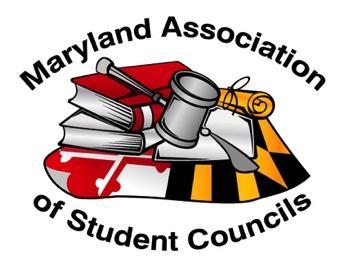 One purpose of the Maryland Association of Student Councils (MASC) is to encourage and assist member schools in developing their student council organizations. For this reason, your school's student council is invited to apply for the Felix Simon Award for Leadership and Service. This is NOT a competition among councils, but rather a set of criteria for all school student councils to use to enhance leadership, service, and student empowerment within their schools. This award is only open to MASC member schools.The mission of MASC is to foster a statewide environment for all secondary school students to express and exchange ideas, develop leadership skills, and promote student representation and involvement in all groups and organizations impacting the lives of students. Objective of the Felix Simon Award: To allow student council officers, members and their advisors to evaluate their council against a shared set of standards and create an opportunity for student councils to be recognized for their effectivenessOn the following pages there is a list of criteria possible points indicated. Each student council will decide which criteria it has met and how many points to list for the school year. Please note that many items specifically indicate the current school year, but all other items and activities held between March 7, 2024, and March 8, 2024 can count toward this Felix Simon Application. Your student council will need to complete information on the following items:All information completedAttachments uploaded for specific itemsA letter of verification and support from the school student council president, the student council advisor, and the school principalMASC also encourages each school to produce a two to three-minute video clip summarizing your student government program that could be used at the awards ceremony.  At minimum, please upload and identify a picture to be used at the awards ceremony.Awards will be presented to student councils achieving a total number of points equal to the standards set by the MASC Executive Team.  A minimum of 75% of the total points must be earned by a school of 550 or less population and 80% of the total points by a school of 551+ population in order to be eligible.  The awards committee, who will decide the award recipients, will then verify eligible schools’ applications.  (*If you are a private/charter school who is not allowed to join a regional student council or there is no county-level organization,  please indicate that here.   There would then be a total possible 155 points [Skipping section II, C – Regional Activities].  There is only an eight-point difference covered in Section II-C Region.)Feel free to contact Ms. Nicete Moodie (Nicete.Moodie@mdstudentcouncils.org) or Mrs. Karen Crawford (Karen.Crawford@mdstudentcouncils.org) if you have any questions about the award application.Felix Simon Award Recipients*1991-92 	Calvert Middle School, Calvert County 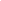 1994-95 	Fallston Middle School, Harford County 1996-97 	Redland Middle School, Montgomery County Severn River Middle School, Anne Arundel County 1997-98 	Central Middle School, Anne Arundel County Summit School, Anne Arundel County 1998-99 	Northern Middle School, Washington County Fallston Middle School, Harford County 1999-00 	Aberdeen Middle School, Harford County Annapolis Middle School, Anne Arundel County Eastern Middle School, Montgomery County Holabird Middle School, Baltimore County Magothy River Middle School, Anne Arundel County Severn River Middle School, Anne Arundel County Snow Hill Middle School, Worcester County 2000-01 	West Middle School, Carroll County Redland Middle School, Montgomery County 2001-02 	Montgomery Village MS, Montgomery County Rock Hall Middle School, Kent County 2002-03 	Snow Hill Middle School, Worcester County Severn River Middle School, Anne Arundel County Esperanza Middle School, St Mary’s County 2003-04 	Centreville Middle School, Queen Anne’s County Matthew Henson Middle School, Charles County 2004-05 	Mattawoman Middle School, Charles County 2005-06 	Severn River Middle School, Anne Arundel County Burleigh Manor Middle School, Howard CountyRock Hall Middle School, Kent County 2006-07 	Chesapeake Bay Middle School, Anne Arundel County 2007-08 	No Award Presented 2008-09 	Argyle Middle School, Montgomery County 2009-10 	Westminster West Middle School, Carroll County 2010-11 	Chesapeake Bay Middle School, Anne Arundel County 2011-12 	Burleigh Manor Middle School, Howard County2012-13 	Thurmont Middle School, Frederick County2015-16 	Clemente Middle School, Montgomery County	  	Northern Middle School, Calvert County 2016-17 	No Award Presented2017-18	Benjamin Tasker Middle School, Prince George’s County		Perry Hall Middle School, Baltimore County2018-19	Thurmont Middle School, Frederick County2019-20	Plum Point Middle School, Calvert County		Southern Middle School, Calvert County2020-21	Lindale Middle School, Anne Arundel County2022-23             Northern Middle School, Calvert County	             Southern Middle School, Calvert County FELIX SIMON MIDDLE SCHOOL AWARD FOR LEADERSHIP AND SERVICE 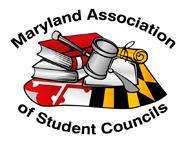 2023-2024 (for MASC member schools)Basic Information:Schools will be asked to complete basic information about their school, advisor, principal, etc.A signed letter verifying the content of the application and supporting documents is also required from each of the following: student council president, advisor, principal.Organizational InvolvementThis section will ask about your school’s involvement at the national, state, and regional levels.The regional advisor will need to provide a signed letter addressing the school’s involvement at the Regional level.  See specific items listed in II. Organizational Involvement C. RegionalFOR THE APPLICATION, PAY ATTENTION TO ITEMS REQUIRING DOCUMENTATION THAT NEEDS TO BE UPLOADED TO THE SCHOOL’S DESIGNATED GOOGLE FOLDER OR DROPBOX.All items that ask for proof must be uploaded or included in this application in order to receive the award regardless of the total point count.Pay attention to items that need your review, description, and/or certification in a letter uploaded in the application.Supporting documents or description must be clearly explained or uploaded for each category in which your school awards itself points.Feel free to contact Ms. Nicete Moodie (Nicete.Moodie@mdstudentcouncils.org) or Mrs. Karen Crawford (Karen.Crawford@mdstudentcouncils.org) if you have any questions about the award application.Schools may type directly on this application and should save this document as “School Name MS – Region - Felix Simon App” in a folder for which MASC will have access upon submission.I.  Basic InformationMASC RegionSchool NameSchool AddressPublic School/Private SchoolSchool PopulationAdvisor’s NameAdvisor’s EmailPrincipal’s NamePrincipal’s EmailSchool is a current MASC memberA signed letter of verification of the content of the application and support is also required from each of the following: Student Council President– upload letter (save document as “President Letter")Student Council Advisor– upload letter (save document as "Advisor Letter")School Principal– upload letter (save document as Principal Letter")SECTION I TOTAL Must be completed for application to be consideredII.  Organizational InvolvementNational1) 2023-2024 National Student Council (NatStuCo) Membership (5 pts) – upload certificate/letter of membership	State1) 2023-2024 MASC Membership (5 pts) – no upload required2) November 2023 MASC Fall Leadership Conference attendance (1 pt per person, 3 pts max.) – provide names3) February 2024 MASC Convention attendance (1 pt per person, 3 pts max.) – provide names (note – registration for this event ends before the deadline for this award)4) 2023-2024 MASC Executive Board or applicant for the executive board (1 pt per person, 3 pts max.) – provide name(s)5) 2023 Summer Leadership Workshop attendance (1 pt per person, 2 max.) Please indicate which program: Maryland Leadership Workshops or other leadership programs such as Boys State, etc. – provide names and something that the delegate(s) learned from the experience:6) Student workshop presenter for a MASC conference (November 2023 Fall Leadership Conference, February 2024 Convention (1 pt per person, 3 pts max) – provide names and conference (the same student can only be listed for one event) Regional Please have the regional advisor submit a signed letter addressing each of the areas below as it pertains specifically to your school’s participation. If any of these items do not pertain to your region (membership, leadership training, general assemblies, etc.) then the regional advisor must include specific language to address the specific point in the letter.  Points would then be awarded.1) 2023-2024 Membership in your regional student council organization (4 pts – upload certificate/letter)2) Regional Leadership Training Activity attendance (1 pt) – provide name3) School delegation attendance at every Regional General Assembly (2 pts) – provide dates4) Regional Executive Board or Committee Members (1 pt) – provide nameSECTION II TOTAL (32 POINTS MAXIMUM)*24 points for any private or charter school IF the regional student council does not include private or charter schools in the organization or there is no county-level organization (Section II, C – Regional Activities)Council OrganizationStructure of the Organization1)  Constitutiona.  Written copy (5 pts) – upload constitutionb.  Revision or review within the last four years (3 pts)Please describe the constitutional revision or review process your council used:2)  Meetings	a.  Council meetings scheduled regularly (4 pts) – upload calendar	b.  Copies of agendas provided at council meetings (3 pts) – upload at least two copies of agendas from  
      different meetings	c.  Council meetings run by a student or students (2 pts) – describe3)  Representationa.  List of elected officers, staff, executive board, and committee chairs distributed in school (2 pts) – upload listb.  Written election/ appointment procedures (2 pts) – upload documentation4)  Committees a.  Utilizes committees during planning of events (3 pts) –explain the process used by your council to solicit student participation on committees.b.  Have a process for forming committees (3 pts) – describe how the committees are formed, how often they meet, and what types of activities your committees accomplish: CommunicationInputa.  Process for receiving student input (5 pts) – explain what processes your student council uses to receive student input.  How does this input affect your council?  How do you use this input?b.  Process for receiving faculty input (2 pts) – explain what processes your student council uses to receive faculty input.  How does this input affect your council?  How do you use this input?Outreach to School and Communitya.  Designated area in the school that is kept updated regularly with council postings (4 pts) – upload picture.b.  Council reports regularly to student body (6 pts) – explain the process for the student council to report regularly to the student body and faculty.c.  Administration and faculty are updated regularly on status of student council (5 pts) – explain the process for communicating with administration and faculty.d.  Student Council has liaison(s) to other student organizations (2 pts) – explain what other student organizations do your councils’ liaisons communicate with and in what way?  (upload documentation if you have it).C.  Process of the OrganizationGoal Setting a.  Established goals for school year 2023-2024 (4 pts) – upload documentationb.  Established process for goal setting (4 pts) – explain your goal-setting process? Who is involved? How are the goals implemented?Continuous Improvementa.  Council has formalized process for self-evaluation of its functions (5 pts) – explain the process for self-evaluation of your functions (upload documentation if you have it)b.  Results from evaluations are used to improve future projects (5 pts) – explain how evaluations are used to improve future projectsOrientationa.  Orientation for candidates running for office ie: role and responsibilities (2 pts) – upload flyer, agenda, etc.b.  Orientation session for newly elected officers (3 pts) – upload flyer, agenda, etc.c.  Written resources provided to newly elected officers, including job description and constitution (2 pts) – upload documentationSECTION  III TOTAL (76 POINTS MAXIMUM) Activities For each activity, describe the event and the impact the activity had on the school and/or community.  You may award yourself up to 5 points in each category completed.  Please upload any documentation you have of the activities.NOTE: A SPECIFIC ACTIVITY MAY ONLY BE LISTED IN ONE CATEGORYSchool ServiceCommunity ServiceSchool Spirit ActivitiesFund Raising ActivitiesActivities to Recognize Students and Members of the School CommunityLeadership ActivitiesEnvironmental ActivitiesHealth Awareness ActivitiesStudent Advocacy ActivitiesEducational Awareness Activities ( i.e. Forums, PTSA, Teachers Association, etc.) Additional Activities to Accomplish Student Council’s GoalsSECTION IV TOTAL (55 Points Maximum)TOTAL POINTS EARNED (163 POINTS MAXIMUM) A minimum of 75% of the total points must be earned by a school of 550 or less population (122 points) and 80% of the total points by a school of 551+ population (130 points) in order to be eligible.  The awards committee, who will decide the award recipients, will then verify eligible schools’ applications.*155 points for any private or charter school IF the regional student council does not include private or charter schools in the organization or there is no county-level organization (Section II, C – Regional Activities).  A minimum of 75% of the total points (116 points) must be earned by a school of 550 or less population and 80% (124 points) of the total points by a school of 551+ population in order to be eligible.  The awards committee, who will decide the award recipients, will then verify eligible schools’ applications.REMINDER: On-line application and documents uploaded must be completed on or before 5:00 p.m., March 8, 2024Application link: https://forms.gle/qQVrHCsiztrpu5uQ8